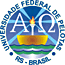 Universidade Federal de PelotasPró-Reitoria de Pesquisa e Pós-GraduaçãoInstituto de Filosofia, Sociologia e PolíticaPrograma de Pós-Graduação em FilosofiaAprovados na Prova Escrita – MESTRADO 2018-1ANELISE GONÇALVES LAUZARLINDO MARTINS JÚNIORBRUNA DOS SANTOS LEITEBRUNA SCHNEID DA SILVACELINA BRODCESAR CALÇADA RADTKECÍNTIA PAVANI MOTTA ROCHADANIELLE MACHADO DE OLIVEIRAEDUARDO SARAÇOL VIEIRAERICH ENGELS E SILVAFLÁVIA FERREIRA TRINDADEGABRIEL BEZERRA DA SILVAGUILHERME GONÇALVES MENEGHELLOGUSTAVO GENERALDO DE SÁ TELES JÚNIORINGRID BASTOS DE ALMEIDAJADE BUENO ARBOLUCILENE SILVA GARCIAMARCOS VINICIUS MADRUGA VAZNICOLLE ELOISA LEMOSPAULO ROGÉRIO DA ROSA CORRÊARAFAEL GONÇALVES DA SILVEIRATHALES CORRÊA BRAGA LOBOTHIAGO COSTA PERDIGÃO